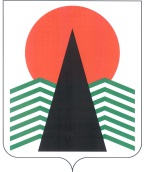 АДМИНИСТРАЦИЯ  НЕФТЕЮГАНСКОГО  РАЙОНАпостановлениег.НефтеюганскОб утверждении порядка оформления и содержания заданий на проведение мероприятий по муниципальному контролю за сохранностью автомобильных дорог местного значения вне границ населенных пунктов в границах Нефтеюганского района без взаимодействия с юридическими лицами, индивидуальными предпринимателями и порядка оформления результатов таких мероприятий В соответствии с частью 4 статьи 8.3 Федерального закона от 26.12.2008 
№ 294-ФЗ «О защите прав юридических лиц и индивидуальных предпринимателей при осуществлении государственного контроля (надзора) и муниципального контроля», п о с т а н о в л я ю:Утвердить:Порядок оформления и содержания заданий на проведение мероприятий 
по муниципальному контролю за сохранностью автомобильных дорог местного значения вне границ населенных пунктов в границах Нефтеюганского района 
без взаимодействия с юридическими лицами, индивидуальными предпринимателями (приложение № 1).Порядок оформления результатов мероприятий по муниципальному контролю за сохранностью автомобильных дорог местного значения вне границ населенных пунктов в границах Нефтеюганского района без взаимодействия 
с юридическими лицами, индивидуальными предпринимателями (приложение № 2).Настоящее постановление подлежит размещению на официальном сайте органов местного самоуправления Нефтеюганского района.Контроль за выполнением постановления возложить на заместителя главы Нефтеюганского района - директора департамента строительства жилищно-коммунального комплекса Нефтеюганского района Кошакова В.С.Глава района							Г.В.ЛапковскаяПриложение № 1к постановлению администрации Нефтеюганского районаот 24.07.2018 № 1199-паПОРЯДОК оформления и содержания заданий на проведение мероприятий по муниципальному контролю за сохранностью автомобильных дорог местного значения вне границ населенных пунктов в границах Нефтеюганского района 
без взаимодействия с юридическими лицами, индивидуальными предпринимателями(далее – Порядок)1. Общие положенияНастоящий Порядок устанавливает требования к оформлению, содержанию заданий по муниципальному контролю за сохранностью автомобильных дорог местного значения вне границ населенных пунктов в границах Нефтеюганского района без взаимодействия с юридическими лицами, индивидуальными предпринимателями (далее – задание) должностями лицами отдела по транспорту 
и дорогам департамента строительства жилищно-коммунального комплекса Нефтеюганского района (далее – орган муниципального контроля), предусмотренных статьей 8.3 Федерального закона от 26.12.2008 № 294-ФЗ «О защите прав юридических лиц и индивидуальных предпринимателей при осуществлении государственного контроля (надзора) и муниципального контроля» (далее – Федеральный закон № 294-ФЗ).Мероприятия по муниципальному контролю за сохранностью автомобильных дорог местного значения вне границ населенных пунктов в границах Нефтеюганского района без взаимодействия с юридическими лицами, индивидуальными предпринимателями (далее - мероприятие) проводятся с целью предупреждения, выявления и пресечения нарушений юридическими лицами, 
их руководителями и иными должностными лицами, индивидуальными предпринимателями требований, установленных законодательством Российской Федерации, Ханты-Мансийского автономного округа – Югры, муниципальными правовыми актами Нефтеюганского района.При осуществлении деятельности, указанной в пункте 1.1 Порядка, должностные лица органа муниципального контроля руководствуются Федеральным законом № 294-ФЗ, иными законами и подзаконными актами в сфере автомобильных дорог, а также муниципальными правовыми актами Нефтеюганского района.2. Порядок оформления и содержание заданийЗадание утверждается директором Департамента строительства 
и жилищно-коммунального комплекса Нефтеюганского района (далее – Департамент), к полномочиям которого отнесено осуществление муниципального контроля при осуществлении муниципального контроля за сохранностью автомобильных дорог местного значения вне границ населенных пунктов в границах Нефтеюганского района. На период отсутствия (отпуск, командировка, временная нетрудоспособность) задание утверждается лицом, исполняющим обязанности директора Департамента. Задание оформляется на бланке Департамента по форме согласно приложению к настоящему Порядку. В задании указывается:Номер задания, цель проведения мероприятия, дата проведения мероприятия, либо период начала и окончания проведения мероприятия, должностное лицо органа муниципального контроля, которому поручено проведение мероприятия.Сведения о месте проведения осмотра, обследования (маршрут территория, район, участок).Задание перед началом выполнения мероприятия вручается директором Департамента, должностному лицу органа муниципального контроля не менее 
чем за один рабочий день до даты его выполнения, под роспись.После окончания проведения мероприятия, в срок не позднее трех рабочих дней, следующего за днем проведения мероприятия, задание вместе 
с документами, отражающими результаты проведения мероприятия, представляются директору Департамента должностным лицом органа муниципального контроля, оформленным в соответствии с порядком оформления результатов мероприятий 
по муниципальному контролю за сохранностью автомобильных дорог местного значения вне границ населенных пунктов в границах Нефтеюганского района 
без взаимодействия с юридическими лицами, индивидуальными предпринимателями.Приложение к Порядку оформления и содержания заданий на проведение мероприятий 
по муниципальному контролю за сохранностью автомобильных дорог местного значения вне границ населенных пунктов в границах Нефтеюганского района без взаимодействия с юридическими лицами, индивидуальными предпринимателямиЗадание № _____на проведение ___________________________________________________________ (наименование мероприятия по контролю без взаимодействия с юридическими лицами, индивидуальными предпринимателями органом муниципального контроля) 		«____» __________ 20_____ г.Наименование органа муниципального контроля:____________________________________________________________________________________________________Должностное лицо, уполномоченное на выполнение задания: _________________________________________________________________________________________(наименование должности, Ф.И.О.)_______________________________________________________________________(наименование мероприятия по контролю без взаимодействия с юридическими лицами, индивидуальными предпринимателями)Дата, либо период проведения мероприятия ________________________________________________________________________________________________________(наименование мероприятия по контролю без взаимодействия с юридическимилицами, индивидуальными предпринимателями)в отношении объекта: ____________________________________________________расположенного: _______________________________________________________________________________________________________________________________(место проведения осмотра, обследования (маршрут территория, район, участок)принадлежащего _______________________________________________________________________________________________________________________________(сведения о принадлежности объекта и праве, на котором объект принадлежит правообладателю (при наличии)Приложения: ______________________________________________________________________________________________________________________________________________Директор Департамента ______________________________(подпись, Ф.И.О.)Приложение № 2к постановлению администрации Нефтеюганского районаот 24.07.2018 № 1199-паПОРЯДОК оформления результатов мероприятий без взаимодействия с юридическими лицами, индивидуальными предпринимателями за сохранностью автомобильных дорог местного значения вне границ населенных пунктов в границах Нефтеюганского района (далее – Порядок)1. Общие положенияНастоящий Порядок устанавливает требования к оформлению, результатов мероприятий по муниципальному контролю за сохранностью автомобильных дорог местного значения вне границ населенных пунктов в границах Нефтеюганского района без взаимодействия с юридическими лицами, индивидуальными предпринимателями (далее – задание) должностями лицами отдела по транспорту и дорогам департамента строительства жилищно-коммунального комплекса Нефтеюганского района (далее – орган муниципального контроля), предусмотренных статьей 8.3 Федерального закона от 26.12.2008 № 294-ФЗ 
«О защите прав юридических лиц и индивидуальных предпринимателей при осуществлении государственного контроля (надзора) и муниципального контроля» (далее – Федеральный закон № 294-ФЗ).При осуществлении деятельности, указанной в пункте 1.1 Порядка, должностные лица органа муниципального контроля руководствуются Федеральным законом № 294-ФЗ, иными законами и подзаконными актами в сфере автомобильных дорог, а также муниципальными правовыми актами Нефтеюганского района.2. Оформление результатов мероприятияРезультаты мероприятия оформляются должностным лицом органа муниципального контроля в виде акта о проведении мероприятия по форме согласно приложению к настоящему Порядку.В акте о проведении мероприятия по контролю без взаимодействия 
с юридическими лицами, индивидуальными предпринимателями (далее – акт) отражается порядок его проведения и фиксируются результаты проведенного мероприятия. Акт составляется не позднее одного рабочего дня, следующего за датой проведения мероприятия, должностным лицом органа муниципального контроля 
в двух экземплярах.Акт должен содержать: Указание на вид проведенного мероприятия; Сведения о задании, на основании которого производится мероприятие по контролю; Наименование вида муниципального контроля, в рамках которого проводится мероприятие; Дату либо период проведения мероприятия, время его начала 
и окончания;Сведения об участниках мероприятия; Краткое описание действий должностного лица, участников мероприятия; Информацию о данных, полученных при его проведении, в том числе результатов осмотров, обследований, исследований, измерений, наблюдений, сведения о технических средствах, при помощи которых производились технические измерения, а также фиксация результатов (хода проведения) мероприятий; Сведения о приложениях к акту, а также пояснения, дополнения 
и замечания участников мероприятия.Схемы, таблицы, отражающие данные, полученные при применении средств технических измерений и фиксации, в том числе фототаблицы и электронные носители информации, содержащие сведения, полученные при проведении мероприятия, являются приложением к акту. В случае выявления при проведении мероприятий нарушений обязательных требований, требований, установленных муниципальными правовыми актами, должностное лицо органа муниципального контроля, по согласованию с директором Департамента, в срок не позднее пяти рабочих дней принимает в пределах своей компетенции меры по пресечению выявленных нарушений.В срок не позднее трех рабочих дней со дня проведения мероприятия должностное лицо органа муниципального контроля, направляет директору Департамента, письменное мотивированное представление с информацией 
о выявленных нарушениях для принятия при необходимости решения о назначении внеплановой проверки юридического лица, индивидуального предпринимателя 
по основаниям, указанным в пункте 2 части 2 статьи 10 Федерального закона 
от 26.12.2008 № 294-ФЗ.В случае получения в ходе проведения мероприятий по контролю 
без взаимодействия с юридическими лицами, индивидуальными предпринимателями сведений о готовящихся нарушениях или признаках нарушения обязательных требований должностное лицо органа муниципального контроля направляет юридическому лицу, индивидуальному предпринимателю предостережение 
о недопустимости нарушения обязательных требований.Приложение к Порядку оформления результатов мероприятий по муниципальному контролю 
за сохранностью автомобильных дорог местного значения вне границ населенных пунктов в границах Нефтеюганского района без взаимодействия с юридическими лицами, индивидуальными предпринимателями Акт № ______о проведении ______________________________________________________________ (наименование мероприятия по контролю без взаимодействия с юридическими лицами, индивидуальными предпринимателями органом муниципального контроля)«____» __________ 20_____ г.Начато: _____ ч. ____ мин.Окончено: _____ ч. ____ мин.__________________________________________________________________________(наименование должности должностного лица, органа, осуществляющего муниципальный контроль)__________________________________________________________________________(фамилия, имя, отчество должностного лица)в соответствии со ст. 8.3 Федерального закона от 26.12.2008 № 294-ФЗ «О защите прав юридических лиц и индивидуальных предпринимателей при осуществлении государственного контроля (надзора) и муниципального контроля», на основании задания от «___» ____________ 20___ г., № ________,выданного__________________________________________________________________________ (наименование должности должностного лица, выдавшего задание)с участием ________________________________________________________________ (сведения об участниках мероприятия: Ф.И.О., должность и иные необходимые данные)________________________________________________________________________________________________________________________________________________________________________________________________________________________________________________________________________________________________________осуществил мероприятие по контролю, без взаимодействия с юридическими лицами, индивидуальными предпринимателями, а именно: _______________________________________________________________________________________________(наименование мероприятия по контролю без взаимодействия с юридическими лицами, индивидуальными предпринимателями органом муниципального контроля)в рамках осуществления ____________________________________________________(вид муниципального контроля)__________________________________________________________________________В ходе проведения мероприятия установлено следующее:__________________________________________________________________________(описание хода проведения мероприятия, применения средств технических измерений, а также фиксации данных, полученных в результате проведения мероприятия)________________________________________________________________________________________________________________________________________________________________________________________________________________________________________________________________________________________________________________________________________________________________________________________________________________________________________________________________________________________________________________________________________________________________________________________________________________________________________________________________________________________________________________________________________________________________________________________________________________________________________________________________________________________________________________________________________________________________________________________________________________________________________________________________________________________________________________________________________________________________________________________________________________________________________________________________________________________________________________________________________________________________________________________________________________________________________________________________________________________________________________________________________________________________________________________________________________________________________________________________________________________________________________________________________________________________________________________________________________________________________________________________________________________________________________________________________________________________________________________________________________________________________________________________________________________________________________________________________________________Сведения о применении средств технических измерений и фиксации: _______________________________________________________________________________________________________________________________________________________________________________________________________________________________________________________________________________________________________________Сведения о заявлениях и дополнениях, поступивших от участников мероприятия:____________________________________________________________________________________________________________________________________________________________________________________________________________________________________________________________________________________________Участники мероприятия с актом ознакомлены путем ____________________________ (указать способ ознакомления)Подписи участников: __________________________ (__________________) __________________________ (__________________) __________________________ (__________________)Подпись должностного лица, осуществившего мероприятие ____________________24.07.2018№ 1199-па№ 1199-па